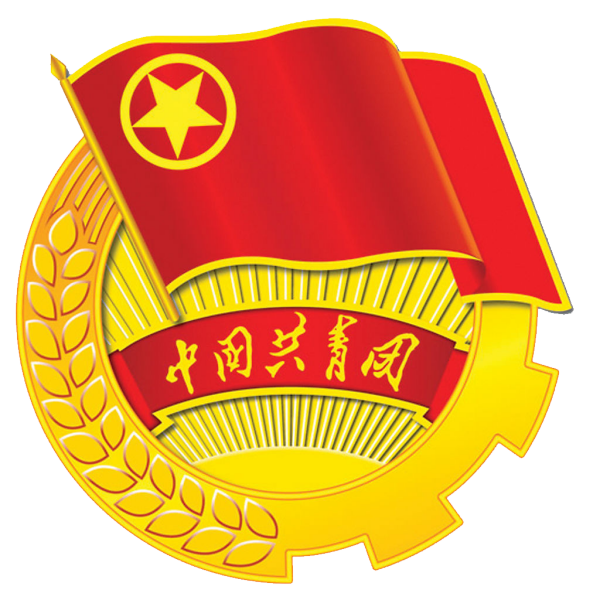 重庆建筑科技职业学院2020届毕业生团员档案目录姓名              性别              民族           在校所在支部                    团员编号           姓名              性别              民族           在校所在支部                    团员编号           姓名              性别              民族           在校所在支部                    团员编号           姓名              性别              民族           在校所在支部                    团员编号           姓名              性别              民族           在校所在支部                    团员编号           姓名              性别              民族           在校所在支部                    团员编号           序号内容内容内容内容备注1入团申请书入团申请书入团申请书󠄀2发展团员登记表发展团员登记表发展团员登记表󠄀3书面思想汇报材料书面思想汇报材料书面思想汇报材料󠄀   份4入团志愿书入团志愿书入团志愿书󠄀5团内奖惩材料5团内奖惩材料5团内奖惩材料5团内奖惩材料5团内奖惩材料6其他其他